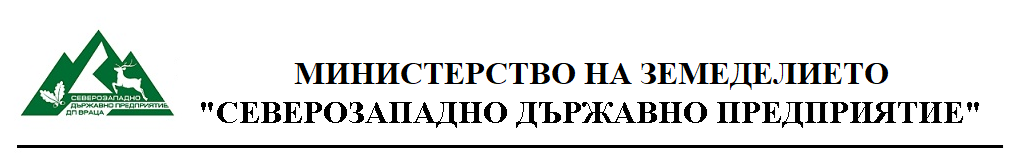 ДЪРЖАВНО ГОРСКО СТОПАНСТВО- гр. ЛОВЕЧО Б Я В Л Е Н И ЕНа 21.02.2022 г. Държавно горско стопанство – гр.Ловеч ще сключи договор с изпълнител за добив на дървесина по чл.27, ал.1, т.3 от НУРВИДГТ-ДОСПДНГП за обект 2211, землището на с.Българене, община Ловеч,  поради необходимостта от спешно провеждане на сечи по предписание на РДГ-Ловеч. Прогнозните количества дървесина, които ще бъдат добити от този обект са както следва:Обект №Отдел, подотделКатегория дървесинаСортиментДървесен видПрогнозно количество, дървесинаПрогнозно количество, дървесинаНачална цена в лв. Начална цена в лв. Обща стойност, лв.без ДДСОбект №Отдел, подотделКатегория дървесинаСортиментДървесен видПрогнозно количество, дървесинаПрогнозно количество, дървесинаНачална цена в лв. Начална цена в лв. Обща стойност, лв.без ДДСОбект №Отдел, подотделКатегория дървесинаСортиментДървесен видПрогнозно количество, дървесинаПрогнозно количество, дървесинаНачална цена в лв. Начална цена в лв. Обща стойност, лв.без ДДСОбект №Отдел, подотделКатегория дървесинаСортиментДървесен видпл.м3пр.м3лв./пл.м3лв./пр.м3Обща стойност, лв.без ДДСОбект №Отдел, подотделКатегория дървесинаСортиментДървесен видпл.м3пр.м3лв./пл.м3лв./пр.м3Обща стойност, лв.без ДДСОбект №Отдел, подотделКатегория дървесинаСортиментДървесен видпл.м3пр.м3лв./пл.м3лв./пр.м3Обща стойност, лв.без ДДС123456789102211378 зЕСДТрупи за бичене с D 30-49 смсм430,00120,002211378 зЕСДТрупи за бичене с D 18-29 смсм2430,00720,002211378 зССДТрупи за бичене с D 15-17 смсм430,00120,002211378 зССДОбли гредисм530,00150,002211378 зССДТехнол.д-на от средна см1218,0036,002211378 зДСДРитловицисм130,0030,002211378 зДърваТехнол.дървесина от дърва см2318,0054,002211378 зДърваДърва за горенесм2318,0054,002211Общо 378 з:Общо 378 з:4381284.00ВСИЧКО ЗА ОБЕКТА:ВСИЧКО ЗА ОБЕКТА:ВСИЧКО ЗА ОБЕКТА:ВСИЧКО ЗА ОБЕКТА:4381284,00